ObjectivesInformation Sharing(Entire Health Care Coalition)Assess the ability of local healthcare organizations within the Health Care Coalition of Orange County (HCCOC) to share emergent information with internal and external stakeholders, ensuring communication feedback from the Orange County Health Care Agency Operations Center.Resource Management(Hospitals Only)Assess the capability of healthcare organizations within the HCCOC to identify the need and re-quest various logistical resources (e.g., personnel, supplies and equipment) through identified channels of coordination.
Scenario InformationPre-Incident InformationMay 2019U.S. Army Corps of Engineers increase the dam’s risk from “moderate” to “high urgency” following a performance assessment.  Concern arises over the concrete slab of the spillway and how well it will perform/hold-up if water were to spill over the top.November 19, 2019Orange County has had an unusually wet season, with a record amount of rainfall.  Extended rainfall has saturated the soil and caused runoff directly into streams and rivers, causing small area floods.  Wet weather is expected to continue, and a slow-moving low-pressure storm system continues to produce heavy rainfall.  Exercise InformationNovember 20, 20190800 	Over the past 24hours heavy rain has fallen with flash flood warnings being broadcast across Orange, Riverside, LA, and San Bernardino Counties.  With this heavy rainfall, officials are concerned over the structural stability of Prado Dam as critical areas around the dam are experiencing flooding.  Authorities have begun the evacuation process of various critical areas downhill.1100 	As the heavy storm continues, engineers identify that the breach of Prado Dam is imminent.  Evacuation zones have been broadened and first responders notified.1115 	As water is flowing over the spillway, the dam has a catastrophic failure; releasing massive amounts of its contents into Orange County.  Portions of both the 71 and 91 freeways have significant damage and have been closed to traffic indefinitely.  Additionally, the abrupt failure of the dam have caused utilities to become intermittent throughout the county.  Search and rescue operations have begun taking place and first responders have become inundated with life-saving calls.Current & Potential Key IssuesInsertFacilitySpecific InformationHere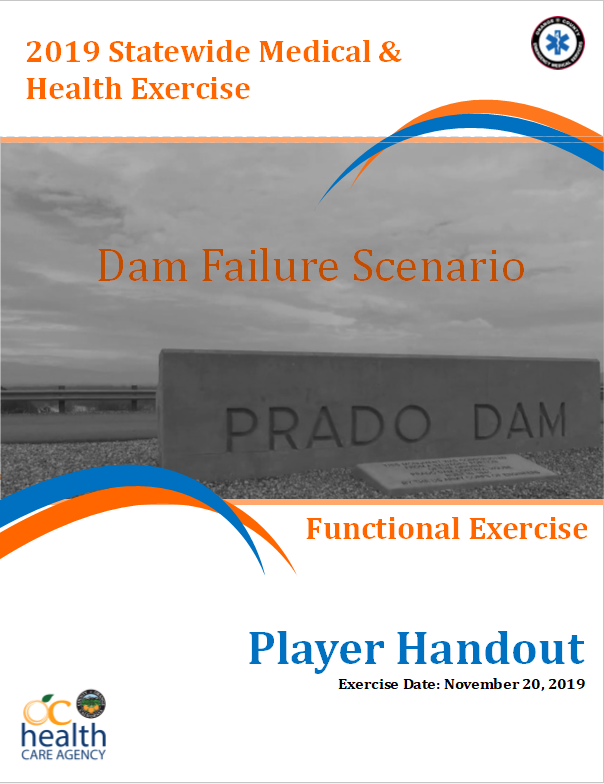 